
Agenda Item:		JDate:		March 22, 2018Title:		First Review of Revisions to the List of 2018-2019 Board of Education Approved Industry Certifications, Occupational Competency Assessments, and Professional LicensesPresenter: 		Mr. George R. Willcox, Acting Director, Office of Career, Technical, and Adult EducationEmail:			George.Willcox@doe.virginia.gov		Phone: (804) 225-2052Purpose of Presentation: Executive Summary: The process for reviewing and validating industry credentials for the purpose of awarding verified credit is based on the following criteria: 1) the test must be standardized and graded independently of the school or school division in which the test is given; 2) the test must be knowledge based; 3) the test must be administered on a statewide, multistate or international basis, or administered as part of another state’s accountability assessment program; and 4) to be counted in a specific academic area, the test must measure content that incorporates or exceeds the Standards of Learning content in the course for which verified credit is given.  Important to this process is ensuring that the credential is relevant and recognized in the workplace. The attached list of 418, including 20 additional industry or trade association certification examinations, professional licenses, and occupational competency assessments, meets the Board’s graduation requirements as identified for the Standard and Advanced Studies Diplomas in 8VAC20-131-50 (effective for students entering ninth grade prior to the 2018-2019 school year) and the Board’s graduation requirements as identified for the Standard and Advanced Studies Diplomas in 8VAC20-131-51 (effective with the students who enter the ninth grade in the 2018-2019 school year).  Students shall earn the required standard and verified units of credit described in subdivision 2 of the appropriate subsection. The attached list of industry credentials also meets the criteria to satisfy requirements for the Career and Technical Education Seal and the Seal of Advanced Mathematics and Technology.Industry or trade association certification examinations, professional licenses, and occupational competency assessments are continually being revised or discontinued to stay current with technology and new techniques. Technical changes have been made to the credential name or issuing organization of 14 certifications that were previously approved by the Board. In addition, 3 certification examinations are recommended for deletion from the Board-approved list.These changes may be such that individual certifications are no longer available or no longer meet the Board of Education’s criteria for the student-selected verified credit or the academic specific verified credit, the Standard Diploma’s Career and Technical Education credential or the additional requirements for graduation in accordance with the Standards of Quality, and the diploma seals awards for exemplary student performance in Career and Technical Education and Advanced Mathematics and Technology. This Board Agenda Item aligns with Board of Education Goal 1 – Accountability for Student Learning:  Secondary Students who complete rigorous and relevant CTE programs gain the knowledge and skills needed to earn industry-recognized, in-demand credentials that lead to success in further education and careers.Action Requested:  April 26, 2018Superintendent’s Recommendation:The Superintendent of Public Instruction recommends that the Board of Education receive for first review the revised list of industry certification examinations, occupational competency assessments, and licenses to meet the requirements for graduation (effective for the students entering ninth grade prior to the 2018-2019 school year) and requirements for graduation (effective with the students who enter the ninth grade in the 2018-2019 school year).Previous Review or Action:  Dates: September 28, 2000; April 26, 2001; April 24 & 25, 2002; May 28, 2003; June 25, 2003;  February 25, 2004; February 23, 2005; November 30, 2005, November 29, 2006, January 10, 2008, January 15, 2009, January 14, 2010, February 17, 2011, May 24, 2012, June 27, 2013, April 24, 2014, April 23, 2015, April 28, 2016, and May 25, 2017.Action:  Technical changes, additions, and/or deletions were approved to the list of Board-approved certification examinations, assessments, and licenses.Background Information and Statutory Authority:The Regulations Establishing Standards of Accrediting Public Schools in Virginia, 8 VAC20-131-50., Requirements for Graduation (Effective for the Students Entering Ninth Grade Prior to the 2018-2019 School Year).8 VAC20-131-50.B.2.  Requirements for a Standard Diploma – Footnotes 5, 6, and 8 The requirements for a student to earn a diploma and graduate from a Virginia high school shall be those in effect when that student enters the ninth grade for the first time. Beginning with the ninth-grade class of 2013-2014 and through the ninth-grade class of 2017-2018, students shall earn the required verified units of credit related to the career and technical education industry credentials as follows:5 “A student may utilize additional tests for earning verified credit in computer science, technology, career and technical education, economics or other areas as prescribed by the board in 8VAC20-131-110.”6 “Students who complete a career and technical education program sequence and pass an examination or occupational competency assessment in a career and technical education field that confers certification or an occupational competency credential from a recognized industry, or trade or professional association, or acquire a professional license in a career and technical education field from the Commonwealth of Virginia may substitute the certification, competency credential, or license for (i) the student-selected verified credit and (ii) either a science or history and social science verified credit when the certification, license, or credential confers more than one verified credit. The examination or occupational competency assessment must be approved by the board as an additional test to verify student achievement.”8 “Students shall earn a career and technical education credential approved by the Board of Education, except when a career and technical education credential in a particular subject area is not readily available or appropriate or does not adequately measure student competency, in which case the student shall receive satisfactory competency-based instruction in the subject area to satisfy the standard diploma requirements. The career and technical education credential, when required, could include the successful completion of an industry certification, a state licensure examination, a national occupational competency assessment, or the Virginia workplace readiness assessment.”8 VAC20-131-50. C.2.  Requirements for an Advanced Studies Diploma - Footnotes 66 “A student may utilize additional tests for earning verified credit in computer science, technology, career or technical education, economics or other areas as prescribed by the board in 8VAC20-131-110.”8 VAC20-131-110.C – Standard and Verified Units of Credit “The board may from time to time approve additional tests for the purpose of awarding verified credit. Such additional tests, which enable students to earn verified units of credit, must, at a minimum, meet the following criteria: 1.	The test must be standardized and graded independently of the school or school division in which the test is given; 2.	The test must be knowledge based; 3.	The test must be administered on a statewide, multistate, or international basis, or administered as part of another state's accountability assessment program; and 4.	To be counted in a specific academic area, the test must measure content that incorporates or exceeds the Standards of Learning content in the course for which verified credit is given. 8 VAC20-131-50. H. 3 – Awards for exemplary student performance Students who demonstrate academic excellence and outstanding achievement may be eligible for the career and technical education awards: 3.“The Board of Education's Career and Technical Education Seal shall be awarded to students who earn a Standard Diploma or an Advanced Studies Diploma and complete a prescribed sequence of courses in a career and technical education concentration or specialization that they choose and maintain a "B" or better average in those courses; or (i) pass an examination or an occupational competency assessment in a career and technical education concentration or specialization that confers certification or occupational competency credential from a recognized industry, trade or professional association or (ii) acquire a professional license in that career and technical education field from the Commonwealth of Virginia. The board shall approve all professional licenses and examinations used to satisfy these requirements.”8 VAC20-131-50. H. 4 – Awards for exemplary student performance 4. “The Board of Education's Seal of Advanced Mathematics and Technology shall be awarded to students who earn either a Standard Diploma or an Advanced Studies Diploma and (i) satisfy all of the mathematics requirements for the Advanced Studies Diploma (four units of credit including Algebra II; two verified units of credit) with a "B" average or better; and (ii) either (a) pass an examination in a career and technical education field that confers certification from a recognized industry, trade, or professional association; (b) acquire a professional license in a career and technical education field from the Commonwealth of Virginia; or (c) pass an examination approved by the board that confers college-level credit in a technology or computer science area. The board shall approve all professional licenses and examinations used to satisfy these requirements.”The Regulations Establishing Standards for Accrediting Public Schools in Virginia, 8 VAC20-131-51., Requirements for Graduation (Effective with the Students Who Enter the Ninth Grade in the 2018-2019 School Year) 8 VAC20-131-51. B. 2. Requirements for a Standard Diploma The requirements for a student to earn a diploma and graduate from a Virginia high school shall be those in effect when that student enters the ninth grade for the first time. Beginning with the ninth-grade class of 2018-2019 and beyond, students shall earn the required verified units of credit related to the career and technical education industry credentials as follows:“Students who complete a career and technical education program sequence and pass an examination or occupational competency assessment in a career and technical education field that confers certification or an occupational competency credential from a recognized industry, or trade or professional association, or acquire a professional license in a career and technical education field from the Commonwealth of Virginia may substitute the certification, competency credential, or license for either a laboratory science or history and social science verified credit when the certification, license, or credential confers more than one verified  credit.  The examination or occupational competency assessment must be approved by the board as an additional test to verify student achievement.” “In accordance with the Standards of Quality, students shall either (i) complete an Advanced Placement, honors, or International Baccalaureate course, or (ii) earn a career and technical education credential approved by the board, except when a career and technical education credential in a particular subject area is not readily available or appropriate or does not adequately measure student competency, in which case the student shall receive satisfactory competency-based instruction in the subject area to satisfy the standard diploma requirements. The career and technical education credential, when required, could include the successful completion of an industry certification, a state licensure examination, a national occupational competency assessment, or the Virginia workplace readiness assessment.” 8 VAC20-131-51. C.2. Requirements for an Advanced Studies Diploma The requirements for a student to earn a diploma and graduate from a Virginia high school shall be those in effect when that student enters the ninth grade for the first time. Beginning with the ninth-grade class of 2018-2019 and beyond, students shall earn the required verified units of credit related to the career and technical education industry credentials as follows:“In accordance with the Standards of Quality, students shall either (i) complete an Advanced Placement, honors, or International Baccalaureate course, or (ii) earn a career and technical education credential approved by the board, except when a career and technical education credential in a particular subject area is not readily available or appropriate or does not adequately measure student competency, in which case the student shall receive satisfactory competency-based instruction in the subject area to satisfy the advanced studies diploma requirements. The career and technical education credential, when required, could include the successful completion of an industry certification, a state licensure examination, a national occupational competency assessment, or the Virginia workplace readiness assessment.” 8 VAC20-131-51. B. 2… A “verified unit of credit” or “verified credit” is a credit awarded for a course in which a student earns a standard unit of credit and (i) achieves a passing score on a corresponding end-of-course Standards of Learning (SOL) test; (ii) achieves a passing score on an additional test, as defined in 8VAC 20-131-5 as part of the Virginia Assessment Program; (iii) meets the criteria for the receipt of a locally awarded verified credit conferred in accordance with board criteria and guidelines as provided in 8VAC 20-131-110.B.3 when the student has not passed a corresponding SOL test in English, mathematics, laboratory science, or history and social science; (iv) meets the criteria for the receipt of a verified credit for history and social science by demonstrating mastery of the content of the associated course on an authentic performance assessment, as provided in 8VAC20-131-110. B.4; or (v) meets the criteria for the receipt of a verified credit for English (writing) by demonstrating mastery of the content of the associated course on authentic performance assessments as provided in 8VAC20-131-110. B. 5.No more than one locally awarded verified credit may be used to satisfy these requirements, except as provided in subdivision 3 of this subsection for credit accommodations for students with disabilities.  8 VAC20-131-51. H. 3 – Awards for exemplary student performance 	.Students who demonstrate academic excellence and outstanding achievement may be eligible for a career and technical education awards: 3.“The Board of Education's Career and Technical Education Seal shall be awarded to students who earn a Standard Diploma or an Advanced Studies Diploma and complete a prescribed sequence of courses in a career and technical education concentration or specialization that they choose and maintain a "B" or better average in those courses; or (i) pass an examination or an occupational competency assessment in a career and technical education concentration or specialization that confers certification or occupational competency credential from a recognized industry, trade or professional association or (ii) acquire a professional license in that career and technical education field from the Commonwealth of Virginia. The board shall approve all professional licenses and examinations used to satisfy these requirements.”8 VAC 20-131-51. H. 4 – Awards for exemplary student performance 4. “The Board of Education's Seal of Advanced Mathematics and Technology shall be awarded to students who earn either a Standard Diploma or an Advanced Studies Diploma and (i) satisfy all of the mathematics requirements for the Advanced Studies Diploma  with a "B" average or better and (ii) pass an examination in a career and technical education field that confers certification from a recognized industry, trade, or professional association; acquire a professional license in a career and technical education field from the Commonwealth of Virginia; or pass an examination approved by the board that confers college-level credit in a technology or computer science area. The board shall approve all professional licenses and examinations used to satisfy these requirements.”Timetable for Further Review/Action:After final approval, a Superintendent’s Memorandum will notify school divisions of the technical changes and additions to and deletions from the list of industry certifications, occupational competency assessments, and licenses and will be posted on the Virginia Department of Education Web site.Impact on Fiscal and Human Resources: State funds will be used to assist students to become certified. Federal Perkins CTE funds may be used to help teachers, programs, and students become certified.TECHNICAL CHANGES: Agricultural EducationBasic Canine Care & Handling Training Program – Level 1 Certification Examination (Continental Kennel Club, Inc.)Certified Veterinary Assistant Examination – Animal Care Technologies Texas Veterinary Medical AssociationOutdoor Power Equipment EETC Technician Certification Tests (Pass any one test) (Equipment and Engine Training Council (EETC))Family and Consumer SciencesPraxis Core Academic Skills for Education Tests Part I Examination (Pass all three tests) (Educational Testing Service)Health and Medical SciencesCertified Dental Assistant and National Entry Level Dental Assistant: Infection Control Examination (ICE) (Dental Assisting National Board, Inc.)Certified Dental Assistant and National Entry Level Dental Assistant: Radiation Health & Safety (RHS) Examination (Dental Assisting National Board, Inc.)National Entry Level Certified Dental Assistant: Anatomy, Morphology and Physiology (AMP) Examination (Dental Assisting National Board, Inc.)National Health Science Assessment (National Consortium for Health Science Education (Administered by Precision Exams))Virginia Pharmacy Technician Examination Certification of Pharmacy Technicians (ExCPT) Examination (Virginia Board of Pharmacy)Trade and Industrial EducationAvid Certified User for Media Composer Certification Examination (AVID)ASE Collision Repair and Refinishing Technician Examinations (ASE) (Pass any one exam) (see ASE Student Certification Examination) (National Institute for Automotive Service Excellence))Collision Repair Technology Assessment (National Occupational Competency Testing Institute (NOCTI))HBI/NAHB Residential Construction Academy (RCA) Series Student Certification Assessments Examinations (Pass any one exam) (Home Builders Institute (HBI)  (Administered by NOCTI))Photovoltaic Installer – Level 1 (PVI1) (PV1-LVL1) Examination (Electronics Technicians Association (ETA) InternationalADDITIONS: Agricultural EducationEquine Science – Year Certification Examination (Precision Exams)Turfgrass Management Certification Program Examination (Green Industry Web Portal)Business and Information TechnologyCloud Essentials Certification Examination (CompTIA)Health and Medical Sciences EducationEKG Technician Certification (ETC) Examination (American Medical Certification Association (AMCA))Medical Assistant Certification (MAC) Examination (American Medical Certification Association (AMCA))Phlebotomy Technician Certification (PTC) Examination (American Medical Certification Association (AMCA))Certified Coding and Billing Specialist (CBCS) Examination (National Healthcare Association (NHA))Certified Patient Care Technician (CPCT/A) Examination (National Healthcare Association (NHA))MarketingRetail Industry Fundamentals Certification Assessment (National Retail Federation Foundation)Technology EducationAutodesk Certified Professional Examination (Autodesk)Modeling and Simulation Certification Examination (National Center for Simulation)Unity Certified Developer Examination (Unity Technologies)Trade and Industrial EducationAvid Certified Professional for Media Composer Certification Examination (AVID)Cisco Certified Networking Associate (CCNA) Cyber Ops Examination (Cisco Systems, Inc.)Cisco Python Certified Associate Programmer (PCAP) Examination (Cisco Systems, Inc.)Industrial Technology Maintenance – Level I Examinations (National Institute for Metalworking Skills (NIMS)) (also listed in Technology Education - excluded from total count)Marine Service Technician (Inland and Coastal – Core) Assessment (The American Boat & Yacht Council (ABYC) (Administered by NOCTI)Small Unmanned Aircraft System (UAS) Safety Certification Examination (Unmanned Safety Institute)Unarmed Security Officer/Courier Examination (Virginia Department of Criminal Justice Service)Virginia Motor Vehicle Safety Inspection Program Examination (Virginia State Police)DELETIONS:  (Credentials discontinued by providers)Agricultural EducationBeef Quality Assurance Certification Assessment (National Beef Quality Assurance/Virginia Cooperative Extension)Conservation Assessment (National Occupational Competency Testing Institute (NOCTI))Technology EducationArcGIS Desktop Associate Certification Examination (Environmental Systems Research Institute (ESRI))Attachment A2018-2019 BOARD OF EDUCATION APPROVED INDUSTRY CERTIFICATIONS, OCCUPATIONAL COMPETENCY ASSESSMENTS, AND PROFESSIONAL LICENSESBOARD APPROVED /________________One student-selected verified credit may be awarded for passing one certification or licensure examination when the student earns one standard unit of credit in a career and technical education concentration.Two student-selected verified credits may be awarded for students who complete a career and technical education concentration and pass two certifications or licensure examinations.  In accordance with 8VAC20-131-50. B., requirements for the Standard Diploma (effective for students entering ninth grade prior to the 2018-2019 school year), the career and technical education industry certification verified credit requirement must first be substituted for the student-selected test5.  The second industry certification may be substituted for either a laboratory science or history and social sciences verified credit. Any one certification or licensure examination identified in this document will satisfy the Standard Diploma graduation requirement for the career and technical education credential8.  8VAC20-131-50. C, Students pursuing the Advanced Studies Diploma6 may utilize additional tests for earning verified credit in computer science, technology, career or technical education, economics or other areas as prescribed by the board in 8VAC20-131-110.  In accordance with 8VAC20-131-51. B., requirements for the Standard Diploma (effective with the students who enter the ninth grade in the 2018-2019 school year and beyond), students who complete a career and technical education program sequence and pass more than one industry certification may substitute it for either a laboratory science or history and social science verified credit when the certification, license, or credential confers more than one verified credit. The examination or occupational competency assessment must be approved by the board as an additional test to verify student achievement. Additional Requirements for Graduation – 8VAC20-131-51. B and C (Standard and Advanced Studies Diplomas) In accordance with the Standards of Quality, students shall either (i) complete an Advanced Placement, honors, or International Baccalaureate course, or (ii) earn a career and technical education credential approved by the board, except when a career and technical education credential in a particular subject area is not readily available or appropriate or does not adequately measure student competency, in which case the student shall receive satisfactory competency-based instruction in the subject area to satisfy the standard diploma requirements or the advanced studies diploma requirements. The career and technical education credential, when required, could include the successful completion of an industry certification, state licensure examination, a national occupational competency assessment, or the Virginia workplace readiness assessment.  Students are eligible to earn diploma seals by passing one of the credentials or licensure examinations in this document as well as completing the requirements set forth in 8VAC20-131-50. H. 3, 4 and 8VAC20-131-51. H. 3,4.(For each of the tables below, items with an asterisk (*) and green highlighted background indicate new credentials.)Virginia Board of Education Agenda Item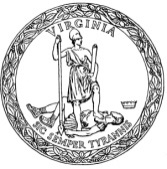 AGRICULTURAL EDUCATIONNAME OF CREDENTIALISSUING ORGANIZATIONAgricultural Biotechnology AssessmentNational Occupational Competency Testing Institute (NOCTI)Agriculture Mechanics AssessmentNational Occupational Competency Testing Institute (NOCTI)Animal Systems AssessmentNational Occupational Competency Testing Institute (NOCTI)Basic Canine Care & Handling Training Program - Level 1 Certification ExaminationContinental Kennel Club, Inc.Certified Veterinary Assistant ExaminationAmerican Allied Health (AAH)Certified Veterinary Assistant ExaminationAnimal Care Technologies Texas Veterinary Medical AssociationOutdoor Power Equipment EETC Technician Certification Tests (Pass any one test)Equipment and Engine Training Council (EETC)Equine Science - Year Certification ExaminationPrecision ExamsFloriculture AssessmentNational Occupational Competency Testing Institute (NOCTI)Floriculture-Greenhouse AssessmentNational Occupational Competency Testing Institute (NOCTI)Food Safety & Science Certification ExaminationAmerican Meat Science Association (Administered by iCEV)Forestry Products & Processing AssessmentNational Occupational Competency Testing Institute (NOCTI)Fundamentals of Animal Science Certification ExaminationElanco (Administered by iCEV)Greenhouse Operators Certification ExaminationSoutheast Greenhouse Growers Association/Virginia Flower Growers AssociationHorticulture-Landscaping AssessmentNational Occupational Competency Testing Institute (NOCTI)Landscape Management Certification ExaminationGreen Industry Web PortalMaster Service Technician Examinations (Pass any one exam)Briggs & Stratton CorporationMeat Evaluation Certification ExaminationAmerican Meat Science Association (Administered by iCEV)Natural Resource Systems AssessmentNational Occupational Competency Testing Institute (NOCTI)Pet Sitters Certification ExaminationNational Association Professional Pet SittersPlant Science Certification ExaminationBayer CropScience (Administered by iCEV)Power Equipment Technology ExaminationSkillsUSAPrinciples of Floral Design Certification ExaminationBenz School of Floral Design (Administered by iCEV)Principles of Livestock Selection and Evaluation Certification ExaminationNational Collegiate Livestock Coaches Association (Administered by iCEV)Production Agriculture AssessmentNational Occupational Competency Testing Institute (NOCTI)Professional Communications Certification ExaminationSouthwest Airlines (Administered by iCEV)Small Animal Science and Technology AssessmentNational Occupational Competency Testing Institute (NOCTI)Small Engine Technology AssessmentNational Occupational Competency Testing Institute (NOCTI)Turfgrass Management Certification Program ExaminationGreen Industry Web PortalUrban Forestry Certification TestGreen Industry Web PortalVeterinary Medical Applications Certification ExaminationElanco (Administered by iCEV)BUSINESS AND INFORMATION TECHNOLOGYNAME OF CREDENTIALISSUING ORGANIZATIONAccounting—Advanced AssessmentNational Occupational Competency Testing Institute (NOCTI)Accounting—Basic AssessmentNational Occupational Competency Testing Institute (NOCTI)Administrative Assisting AssessmentNational Occupational Competency Testing Institute (NOCTIAdministrative Services AssessmentNational Occupational Competency Testing Institute (NOCTI)Adobe Certified Associate (ACA) Examinations (Pass any one exam)Adobe Systems IncorporatedApple Certified Pro Examinations (Pass any one exam)Apple, Inc.Banking and Related Services AssessmentNational Occupational Competency Testing Institute (NOCTI)Business Financial Management AssessmentNational Occupational Competency Testing Institute (NOCTI)Business Information Processing AssessmentNational Occupational Competency Testing Institute (NOCTI)Certified Electronic Health Record Specialist (CEHRS) Examination National Healthcareer AssociationCertified Internet Web (CIW) Advanced HTML5 and CSS3 Specialist ExaminationCertification Partners, LLCCertified Internet Web (CIW) Data Analyst ExaminationCertification Partners, LLCCertified Internet Web (CIW) Database Design Specialist ExaminationCertification Partners, LLCCertified Internet Web (CIW) E-Commerce Services Specialist ExaminationCertification Partners, LLCCertified Internet Web (CIW) Internet Business Associate ExaminationCertification Partners, LLCCertified Internet Web (CIW) JavaScript Specialist ExaminationCertification Partners, LLCCertified Internet Web (CIW) Mobile Application Developer ExaminationCertification Partners, LLCCertified Internet Web (CIW) Multimedia Specialist ExaminationCertification Partners, LLCCertified Internet Web (CIW) Network Technology Associate ExaminationCertification Partners, LLCCertified Internet Web (CIW) Perl Specialist ExaminationCertification Partners, LLCCertified Internet Web (CIW) Site Development Associate ExaminationCertification Partners, LLCCertified Internet Web (CIW) Social Media Strategist ExaminationCertification Partners, LLCCertified Internet Web (CIW) User Interface Designer ExaminationCertification Partners, LLCCertified Internet Web (CIW) Web Design Specialist ExaminationCertification Partners, LLCCertified Internet Web (CIW) Web Security Specialist ExaminationCertification Partners, LLCCertified Medical Administrative Assistant (CMAA) Examination National Healthcareer AssociationCertified Novell Administrator (CNA) ExaminationNovellCloud Essentials Certification ExaminationCompTIAComputer Programming AssessmentNational Occupational Competency Testing Institute (NOCTI)Desktop Publishing Certification Tests (Pass any one test)BrainbenchFinancial and Investment Planning AssessmentNational Occupational Competency Testing Institute (NOCTI)Financial and Managerial Accounting AssessmentNational Occupational Competency Testing Institute (NOCTI)Fundamental Business Concepts AssessmentASK Business InstituteGeneral Management AssessmentNational Occupational Competency Testing Institute (NOCTI)IC3 Digital Literacy Certification ExaminationCertiport Human Resources Management AssessmentNational Occupational Competency Testing Institute (NOCTI)Interactive Media AssessmentNational Occupational Competency Testing Institute (NOCTI)Intuit QuickBooks Certified User Certification TestCertiportLinux+ Examinations—Powered by Linux Professional Institute (LPI) (Must pass both exams)CompTIAMicrosoft Certified Professional (MCP) Examinations (Pass any one qualifying exam)MicrosoftMicrosoft Office Specialist (MOS) Examinations (Pass any one exam)Microsoft  Microsoft Technology Associate (MTA) Examinations (Pass any one exam)Microsoft Network Administration Certification Tests (Pass any one test)BrainbenchNetwork Pro Certification ExaminationTest Out CorporationNetwork+ Certification ExaminationCompTIAOracle Certification Examinations (Pass any one exam)Oracle CorporationOracle Certified Junior Associate Examinations (Pass any one exam)Oracle CorporationPC Pro Certification AssessmentTest Out CorporationSecurity Pro Certification AssessmentTest Out CorporationSecurity+ Certification ExaminationCompTIASoftware Development Certification Tests (Pass any one test)BrainbenchSystems Administration Certification Tests (Pass any one test)BrainbenchTechnical Support Certification Tests (Pass any one test)BrainbenchVirtual Enterprise Certification AssessmentVirtual Enterprise (Administered by NOCTI)W!SE Financial Literacy Certification TestWorking in Support of Education (W!SE)Web Administration Certification Tests (Pass any one test)BrainbenchWeb Design and Development Certification Tests (Pass any one test)BrainbenchWeb Design AssessmentNational Occupational Competency Testing Institute (NOCTI)CAREER READINESS CREDENTIALSNAME OF CREDENTIALISSUING ORGANIZATIONCollege and Work Readiness Assessment (CWRA+)Council for Aid to EducationNational Career Readiness Certificate AssessmentACT WorkKeys®Workplace Readiness Skills for the Commonwealth ExaminationCareer and Technical Education Consortium of States (CTECS)FAMILY AND CONSUMER SCIENCES EDUCATIONNAME OF CREDENTIALISSUING ORGANIZATIONACF Culinary Arts Certification AssessmentAmerican Culinary Federation, Inc. (Administered by NOCTI)ACF Retail Commercial Baking Certification AssessmentAmerican Culinary Federation, Inc. (Administered by NOCTI)Broad Field Family and Consumer Sciences AssessmentAmerican Association of Family and Consumer Sciences (AAFCS)Certified Front Desk Representative Examination (also listed in Marketing)American Hotel and Lodging Association (AH&LA)Certified Guest Service Professional Examination (also listed in Marketing)American Hotel and Lodging Association (AH&LA)Certified Hospitality and Tourism Management Professional Examination  (Must Pass Level 1 and Level 2)  (also listed in Marketing)American Hotel and Lodging Association (AH&LA)Certified Restaurant Server ExaminationAmerican Hotel and Lodging Association (AH&LA)Child Development Associate (CDA) Assessment Child Development Associates (CDA) CouncilCommercial Baking ExaminationSkillsUSACommercial Foods AssessmentNational Occupational Competency Testing Institute (NOCTI)Culinary Arts AssessmentAmerican Association of Family and Consumer Sciences (AAFCS)Culinary Arts ExaminationSkillsUSACulinary Arts Level 1 Prep Cook AssessmentNational Occupational Competency Testing Institute (NOCTI)Culinary Arts Level 2 Cook AssessmentNational Occupational Competency Testing Institute (NOCTI)Early Childhood Education and Care—Advanced AssessmentNational Occupational Competency Testing Institute (NOCTI)Early Childhood Education and Care—Basic AssessmentNational Occupational Competency Testing Institute (NOCTI)Early Childhood Education AssessmentAmerican Association of Family and Consumer Sciences (AAFCS)Early Childhood Development and Services AssessmentNational Occupational Competency Testing Institute (NOCTI)Education and Training AssessmentNational Occupational Competency Testing Institute (NOCTI)Education Fundamentals AssessmentAmerican Association of Family and Consumer Sciences (AAFCS)Family and Community Services Assessment (AAFCS)American Association of Family and Consumer Sciences (AAFCS)Family and Community Services AssessmentNational Occupational Competency Testing Institute (NOCTI)Fashion, Textiles, and Apparel AssessmentAmerican Association of Family and Consumer Sciences (AAFCS)Food Science Fundamentals AssessmentAmerican Association of Family and Consumer Sciences (AAFCS)Hospitality Management—Food and Beverage AssessmentNational Occupational Competency Testing Institute (NOCTI)Hospitality Management—Lodging AssessmentNational Occupational Competency Testing Institute (NOCTI)Housing and Furnishings AssessmentAmerican Association of Family and Consumer Sciences (AAFCS)Interior Decorating and Design AssessmentNational Occupational Competency Testing Institute (NOCTI)Interior Design Fundamentals AssessmentAmerican Association of Family and Consumer Sciences (AAFCS)Leadership Fundamentals AssessmentAmerican Association of Family and Consumer Sciences (AAFCS)ManageFirst Credentialing Examinations (Pass any one exam)Educational Foundation of the National Restaurant AssociationNutrition, Food, and Wellness AssessmentAmerican Association of Family and Consumer Sciences (AAFCS)ParaPro AssessmentEducational Testing ServicePersonal and Family Finance Certification AssessmentAmerican Association of Family & Consumer Sciences (AAFCS)Personal Care Services AssessmentNational Occupational Competency Testing Institute (NOCTI)Praxis Core Academic Skills for Educators Tests Part 1 Examination (Pass all three tests)Educational Testing ServiceProStart Certification Examinations (Pass Level I and/or Level 2)Education Foundation of the National Restaurant AssociationRestaurant, Food and Beverage Services AssessmentNational Occupational Competency Testing Institute (NOCTI)Retail Commercial Baking AssessmentNational Occupational Competency Testing Institute (NOCTI)ServSafe Manager Certification ExaminationEducational Foundation of the National Restaurant AssociationSkills, Tasks and Results Training (START) Certification ExaminationAmerican Hotel and Lodging Association (AH&LA)  HEALTH AND MEDICAL SCIENCES EDUCATIONNAME OF CREDENTIALISSUING ORGANIZATIONAAPC Medical Coding Examinations (Pass any one exam)American Academy of Professional Coders (AAPC)Certified EKG Technician (CET) ExaminationAmerican Allied Health (AAH)Certified Optometric Assistant (COA) ExaminationAmerican Allied Health (AAH)Certified Patient Care Technician (CPCT) ExaminationAmerican Allied Health (AAH)Certified Pharmacy Technician (CPhT) ExaminationAmerican Allied Health (AAH)Certified Phlebotomy Technician (CPT) ExaminationAmerican Allied Health (AAH)Certified Physical Therapy Aide (CPTA) ExaminationAmerican Allied Health (AAH)Limited Licensed Radiology Technologist (LLRT) ExaminationAmerican Allied Health (AAH)Medical Coding and Billing Specialist (MCBS) ExaminationAmerican Allied Health (AAH)Registered Medical Assistant (RMA) ExaminationAmerican Allied Health (AAH) Billing Coding Specialist Certification (BCSC) ExaminationAmerican Medical Certification Association (AMCA)Clinical Medical Assistant Certification (CMAC) ExaminationAmerican Medical Certification Association (AMCA)Dental Support Technician Certification (DSTC) ExaminationAmerican Medical Certification Association (AMCA)EKG Technician Certification (CET) ExaminationAmerican Medical Certification Association (AMCA)Electronic Health Record Certification (EHRC) ExaminationAmerican Medical Certification Association (AMCA)Medical Administration Assistant Certification (MAAC) ExaminationAmerican Medical Certification Association (AMCA)Medical Assistant Certification (MAC) ExaminationAmerican Medical Certification Association (AMCA)Mental Health Technician Certification (MHTC) ExaminationAmerican Medical Certification Association (AMCA)Patient Care Technician Certification (PCTC) ExaminationAmerican Medical Certification Association (AMCA)Phlebotomy Technician Certification (PTC) ExaminationAmerican Medical Certification Association (AMCA)Physical Therapy Aide Certification (PTAC) ExaminationAmerican Medical Certification Association (AMCA)Certified Dental Assistant and National Entry Level Dental Assistant: Infection Control (ICE) Examination Dental Assisting National Board, Inc.Certified Dental Assistant and National Entry Level Dental Assistant: Radiation Health & Safety (RHS) Examination Dental Assisting National Board, Inc.National Entry Level Certified Dental Assistant: Anatomy, Morphology and Physiology (AMP) ExaminationDental Assisting National Board, Inc.  Certified Emergency Telecommunicator ExaminationInternational Academies of Emergency Dispatch (IAED)Certified Registered Central Service Technician (CRCST) ExaminationInternational Association of Central Service Materials Management (IAHCSMM)Certified Personal Trainer ExaminationNational Academy of Sports Medicine (NASM)Nationally Registered Certified Administrative Health Assistant (NRCAHA) ExaminationNational Association for Health Professionals (NAHP)Nationally Registered Certified Coding Specialist (NRCCS) ExaminationNational Association for Health Professionals (NAHP)Nationally Registered Certified Dental Assistant (NRCDA) ExaminationNational Association for Health Professionals (NAHP)Nationally Registered Certified EKG Technician (NRCEKGT) ExaminationNational Association for Health Professionals (NAHP)Nationally Registered Certified Medical Assistant (NRCMA) ExaminationNational Association for Health Professionals (NAHP)Nationally Registered Certified Patient Care Technician (NRCPCT) ExaminationNational Association for Health Professionals (NAHP)Nationally Registered Certified Pharmacy Technician (NRCPhT) ExaminationNational Association for Health Professionals (NAHP)Nationally Registered Certified Phlebotomy Technician (NRCPT) ExaminationNational Association for Health Professionals (NAHP)Nationally Registered Certified Surgical Technician (NRCST) ExaminationNational Association for Health Professionals (NAHP)Certified Surgical Technologist (CST) Examination National Board of Surgical Technology and Surgical Assisting (NBSTSA)National Certified Insurance and Coding Specialist (NCICS)  Examination National Center for Competency Testing (NCCT)National Certified Medical Assistant (NCMA) Examination National Center for Competency Testing (NCCT)National Certified Patient Care Technician (NCPCT) Examination  National Center for Competency Testing (NCCT)National Certified Phlebotomy Technician (NCPT) Examination National Center for Competency Testing (NCCT)Tech in Surgery-Certified (TS-C) Examination  National Center for Competency Testing (NCCT)National Health Science AssessmentNational Consortium for Health Science Education  (Administered by Precision Exams)Certified Clinical Medical Assistant (CCMA) ExaminationNational Healthcareer Association (NHA)Certified Coding and Billing Specialist (CBCS) ExaminationNational Healthcareer Association (NHA)Certified EKG Technician ExaminationNational Healthcareer Association (NHA)Certified Patient Care Technician (CPCT/A) ExaminationNational Healthcareer Association (NHA)Certified Pharmacy Technician (ExCPT) ExaminationNational Healthcareer Association (NHA)Certified Phlebotomy Technician (CPT) Examination National Healthcareer Association (NHA)Dental Assisting AssessmentNational Occupational Competency Testing Institute (NOCTI)Diagnostic Services AssessmentNational Occupational Competency Testing Institute (NOCTI)Health Assisting AssessmentNational Occupational Competency Testing Institute (NOCTI)Health Informatics AssessmentNational Occupational Competency Testing Institute (NOCTI)Home Health Aide AssessmentNational Occupational Competency Testing Institute (NOCTI)Medical Assisting AssessmentNational Occupational Competency Testing Institute (NOCTI)Nursing Assisting AssessmentNational Occupational Competency Testing Institute (NOCTI)Practical Nursing AssessmentNational Occupational Competency Testing Institute (NOCTI)Therapeutic Services AssessmentNational Occupational Competency Testing Institute (NOCTI)Nurse Assisting ExaminationSkillsUSAMARKETINGNAME OF CREDENTIALISSUING ORGANIZATIONAdvanced Customer Service and Sales Certification AssessmentNational Retail Federation FoundationCertified Front Desk Representative Examination (also listed in Family & Consumer Sciences Education)American Hotel and Lodging Association (AH&LA)Certified Guest Service Professional Examination (also listed in Family & Consumer Sciences Education)American Hotel and Lodging Association (AH&LA)Certified Hospitality and Tourism Management Professional Examination  (Must Pass Level 1 and Level 2)  (also listed in Family & Consumer Sciences Education)American Hotel and Lodging Association (AH&LA)Concepts of Entrepreneurship and Management AssessmentASK Business InstituteConcepts of Finance AssessmentASK Business InstituteCustomer Service and Sales Certification AssessmentNational Retail Federation FoundationFashion Merchandising AssessmentNational Occupational Competency Testing Institute (NOCTI)Fundamental Marketing Concepts AssessmentASK Business InstituteLodging AssessmentNational Occupational Competency Testing Institute (NOCTI)Recreation, Amusements, and Attractions AssessmentNational Occupational Competency Testing Institute (NOCTI)Retail Industry Fundamentals Certification AssessmentNational Retail Federation FoundationRetail Management Certification AssessmentNational Retail Federation FoundationRetail Merchandising AssessmentNational Occupational Competency Testing Institute (NOCTI)Travel and Tourism AssessmentNational Occupational Competency Testing Institute (NOCTI)MILITARY SCIENCENAME OF CREDENTIALISSUING ORGANIZATIONArmed Services Vocational Aptitude Battery ExaminationUnited States Military Entrance Processing CommandTECHNOLOGY EDUCATIONNAME OF CREDENTIALISSUING ORGANIZATION3D Visualization & Animation ExaminationSkillsUSAArcGIS Desktop Entry Certification ExaminationEnvironmental Systems Research Institute (ESRI)Architectural Apprentice Drafter Examination (also listed in Trade and Industrial Education)American Design Drafting Association (ADDA)Architectural Certified Drafter Examination (also listed in Trade and Industrial Education)American Design Drafting Association (ADDA)Architectural Drafting AssessmentNational Occupational Competency Testing Institute (NOCTI)Architectural Drafting ExaminationSkillsUSAAutoCAD Certification Tests (Pass any one test)BrainbenchAutodesk Certified Professional Examinations (Pass any one exam)AutodeskAutodesk Certified User Examinations (Pass any one exam)AutodeskAutomated Manufacturing Technology ExaminationSkillsUSABiotechnology AssessmentNational Occupational Competency Testing Institute (NOCTI)Certified Logistics Associate (CLA) ExaminationManufacturing Skills Standards Council (MSSC)Certified Logistics Technician (CLT) Associate ExaminationManufacturing Skills Standards Council (MSSC)Certified SOLIDWORKS Associate ExaminationSOLIDWORKS CorporationElectronics Application/Electronics Technology ExaminationSkillsUSAElectronics Technology AssessmentNational Occupational Competency Testing Institute (NOCTI)Energy Industry Fundamentals Certificate AssessmentCenter for Energy Workforce DevelopmentEngineering Technology ExaminationSkillsUSAGlobal Logistics Associate Examination American Society of Transportation & LogisticsLogistics Technology/Distribution Center Services AssessmentNational Occupational Competency Testing Institute (NOCTI)Manufacturing Specialist Certification ExaminationManufacturing Skills InstituteManufacturing Technology AssessmentNational Occupational Competency Testing Institute (NOCTI)Manufacturing Technician Level 1 Certification ExaminationManufacturing Skills InstituteMechanical Apprentice Drafter Examination (also listed in Trade and Industrial Education)American Design Drafting Association (ADDA)Mechanical Certified Drafter Examination (also listed in Trade and Industrial Education)American Design Drafting Association (ADDA)Mechanical Drafting and Design AssessmentNational Occupational Competency Testing Institute (NOCTI)Modeling and Simulation Certification ExaminationNational Center for SimulationPerforming Arts Assessment (also listed in Trade and Industrial Education)National Occupational Competency Testing Institute (NOCTI)Pre-Engineering Certification ExaminationsRobotics Education Competition (REC) Foundation- Hostedware CorporationPre-Engineering/Engineering Technology AssessmentNational Occupational Competency Testing Institute (NOCTI)Project Lead the Way Tests (Pass any one end-of-course test)Project Lead The WayRobotics and Automation ExaminationSkillsUSARobotics Certification ExaminationsRobotics Education Competition (REC) Foundation- Hostedware CorporationSpatial Projects And Community Exchange (SPACE) Examination Digital Quest, Inc.Spatial Technology and Remote Sensing (STARS) Certification ExaminationDigital Quest, Inc.Technical Drafting ExaminationSkillsUSATechnical Theater Assessment (also listed in Trade and Industrial Education)National Occupational Competency Testing Institute (NOCTI)Unity Certified Developer ExaminationUnity TechnologiesTRADE AND INDUSTRIAL EDUCATION NAME OF CREDENTIALISSUING ORGANIZATIONA+ Certification ExaminationCompTIAAdvertising and Design AssessmentNational Occupational Competency Testing Institute (NOCTI)Air Conditioning Employment Ready ExaminationHVAC ExcellenceAir Cooled Gasoline Engines Expert Technician TestKohler Engines Architectural Apprentice Drafter Examination (also listed in Technology Education)American Design Drafting Association (ADDA)Architectural Certified Drafter Examination (also listed in Technology Education)American Design Drafting Association (ADDA)Audio-Radio Production ExaminationSkillsUSAAudio-Visual Communications AssessmentNational Occupational Competency Testing Institute (NOCTI)Automotive Technician Advanced AssessmentNational Occupational Competency Testing Institute (NOCTI)Automotive Technician Core AssessmentNational Occupational Competency Testing Institute (NOCTI)ASE Student Certification Examinations (Pass any one exam from Automobile, Collision Repair and Refinish, or M/H Truck)National Institute for Automotive Service Excellence ASE Collision Repair and Refinishing Technician Examinations (ASE) (Pass any one exam)  (see ASE Student Certification Examination)National Institute for Automotive Service Excellence  Avid Certified User for Media Composer Certification Examination (Pass any one exam)AvidAvid Certified Professional for Media Composer Certification ExaminationAvidBasic Refrigeration & Charging Procedures Employment Ready ExaminationHVAC ExcellenceBroadcasting and Journalism AssessmentNational Occupational Competency Testing Institute (NOCTI)Building Construction Occupations AssessmentNational Occupational Competency Testing Institute (NOCTI)Building Science Principles ExaminationBuilding Performance InstituteBuilding Trades Maintenance AssessmentNational Occupational Competency Testing Institute (NOCTI)Cabinetmaking AssessmentNational Occupational Competency Testing Institute (NOCTI)Cabinetmaking ExaminationSkillsUSACAD AssessmentNational Occupational Competency Testing Institute (NOCTI)CAD/CAM AssessmentNational Occupational Competency Testing Institute (NOCTICarbon Monoxide & Combustion Analysis Employment Ready ExaminationHVAC ExcellenceCarbon Monoxide Safety Employment Ready ExaminationHVAC ExcellenceCarpentry Level One Entry-Level AssessmentNational Center for Construction Education & Research (NCCER)Carpentry AssessmentNational Occupational Competency Testing Institute (NOCTI)Carpentry ExaminationSkillsUSACertified Alarm Security Technician (CAST) ExaminationElectronics Technicians Association (ETA) InternationalCertified Broadcast Technologist (CBT) ExaminationThe Society of Broadcast Engineers (SBE)Certified Electronics Technician Associate (CETa) Examination Electronics Technicians Association (ETA) InternationalCertified Production Technician (CPT) Program Examinations (Pass any one exam)Manufacturing Skill Standards Council (MSSC)Certified Radio Operator (CRO) ExaminationThe Society of Broadcast Engineers (SBE)Certified Satellite Installer (CSI) ExaminationElectronics Technicians Association (ETA) InternationalCertified Television Operator (CTO) ExaminationThe Society of Broadcast Engineers (SBE)Cisco Certified Entry Networking Technician (CCENT) ExaminationCisco Systems, Inc.Cisco Certified Networking Associate (CCNA) Cyber Ops ExaminationCisco Systems, Inc.Cisco Certified Networking Associate (CCNA) Routing & Switching ExaminationCisco Systems, Inc.Cisco Certified Networking Associate (CCNA) Security ExaminationCisco Systems, Inc.Cisco Certified Networking Professional (CCNP) Routing and Switching Examination (Must pass all 3 exams)Cisco Systems, Inc.Cisco Certified Networking Professional (CCNP) Security ExaminationCisco Systems, Inc.Cisco Python Certified Associate Programmer (PCAP) ExaminationCisco Systems, Inc.CNC Milling and Turning ExaminationSkillsUSACollision Repair and Refinishing Technology AssessmentNational Occupational Competency Testing Institute (NOCTI)Collision Repair Technology AssessmentNational Occupational Competency Testing Institute (NOCTI)Combustion Appliance Zone (CAZ) Employment Ready ExaminationHVAC ExcellenceCompTIA IT Fundamentals Certification ExaminationCompTIAComputer Maintenance Technology ExaminationSkillsUSAComputer Networking Fundamentals AssessmentNational Occupational Competency Testing Institute (NOCTI)Computer Repair Technology AssessmentNational Occupational Competency Testing Institute (NOCTI)Computer Service Technician (CST) ExaminationElectronics Technicians Association (ETA) InternationalComputer Technology AssessmentNational Occupational Competency Testing Institute (NOCTI)Construction AssessmentNational Occupational Competency Testing Institute (NOCTI)Construction Masonry-Block AssessmentNational Occupational Competency Testing Institute (NOCTI)Construction Masonry-Brick AssessmentNational Occupational Competency Testing Institute (NOCTI)Construction Technologist Entry-Level AssessmentNational Center for Constructional Education & Research (NCCER)Core: Introductory Craft Skills Entry-Level AssessmentNational Center For Construction Education & Research  (NCCER)Cosmetology AssessmentNational Occupational Competency Testing Institute (NOCTI)Cosmetology ExaminationSkillsUSACriminal Justice and CSI ExaminationSkillsUSACriminal Justice AssessmentNational Occupational Competency Testing Institute (NOCTI)Criminal Justice Advanced AssessmentNational Occupational Competency Testing Institute (NOCTI)Customer Service ExaminationSkillsUSACustomer Service Specialist (CSS) ExaminationElectronics Technicians Association (ETA) International Cybersecurity Analyst (CSA+) ExaminationCompTIAData Cabling Installer (DCI) ExaminationElectronics Technicians Association (ETA) InternationalDesign and Pre-Construction AssessmentNational Occupational Competency Testing Institute (NOCTI)Diesel Technology AssessmentNational Occupational Competency Testing Institute (NOCTI)Electric Heat Employment Ready ExaminationHVAC ExcellenceElectric Power and Distribution AssessmentNational Occupational Competency Testing Institute (NOCTI)Electrical Construction Technology AssessmentNational Occupational Competency Testing Institute (NOCTI)Electrical Construction Wiring (Residential Wiring) ExaminationSkillsUSAElectrical Employment Ready ExaminationHVAC ExcellenceElectrical Occupations AssessmentNational Occupational Competency Testing Institute (NOCTI)Electrician Level One Entry-Level AssessmentNational Center For Construction Education & Research  (NCCER)Electronics AssessmentNational Occupational Competency Testing Institute (NOCTI)Electronics Module: AC (EM2) ExaminationElectronics Technicians Association (ETA) InternationalElectronics Module: Analog (EM3) ExaminationElectronics Technicians Association (ETA) InternationalElectronics Module: Comprehensive (EM5) ExaminationElectronics Technicians Association (ETA) InternationalElectronics Module: DC (EM1) ExaminationElectronics Technicians Association (ETA) InternationalElectronics Module: Digital (EM4) ExaminationElectronics Technicians Association (ETA) InternationalEmergency and Fire Management Services AssessmentNational Occupational Competency Testing Institute (NOCTI)Emergency Medical Services AssessmentNational Occupational Competency Testing Institute (NOCTI) EPA Technician Examinations (Pass Levels Core, I, II, III or Universal)Environmental Protection Agency (Authorized Entity)Fiber Optics Installer (FOI) ExaminationElectronics Technicians Association (ETA) InternationalFirefighter I Certification ExaminationVirginia Department of Fire ProgramsFirefighter II Certification ExaminationVirginia Department of Fire ProgramsFuel Oil Consumption Employment Ready ExaminationHVAC ExcellenceFundamentals of Construction AssessmentNational Occupational Competency Testing Institute (NOCTI)Gas Heat Employment Ready ExaminationHVAC ExcellenceGeneral Communications Technician - Level 1 (GCT1) ExaminationElectronics Technicians Association (ETA) International Graphic Production Technology AssessmentNational Occupational Competency Testing Institute (NOCTI)HBI/NAHB Residential Construction Academy (RCA) Series Student Certification Assessments Examinations (Pass any one exam)Home Builders Institute (HBI)  (Administered by NOCTI)Heat Pump Employment Ready ExaminationHVAC ExcellenceHeating, Electrical, Air Conditioning Technology (HEAT) Examinations (Pass any one exam) HVAC ExcellenceHeating, Ventilation, Air Conditioning & Refrigeration (HVAC/R) AssessmentNational Occupational Competency Testing Institute (NOCTI)Heating, Ventilation, Air Conditioning (HVAC) AssessmentNational Occupational Competency Testing Institute (NOCTI)Heavy Equipment Operator Level One Entry-Level AssessmentNational Center For Construction Education & Research  (NCCER)HVAC Level One Entry-Level AssessmentNational Center For Construction Education & Research  (NCCER)ICC Certificates of Achievement Examinations (Pass any one exam)International Code Council (ICC)Industrial Electricity AssessmentNational Occupational Competency Testing Institute (NOCTI)Industrial Electronics AssessmentNational Occupational Competency Testing Institute (NOCTI)Industrial Maintenance Mechanics AssessmentNational Occupational Competency Testing Institute (NOCTI)Industrial Technology Maintenance - Level I Examinations (Pass any one exam) National Institute for Metalworking Skills (NIMS)Installer (or Service) Core (HVAC/R) ExaminationNorth American Technician Excellence, Inc. (NATE)Internetworking ExaminationSkillsUSALegal Services AssessmentNational Occupational Competency Testing Institute (NOCTI)Light Commercial Refrigeration Employment Ready ExaminationHVAC ExcellenceMachining - Level I Examinations (Pass any one exam with performance component)National Institute for Metalworking Skills (NIMS)Maintenance Operations AssessmentNational Occupational Competency Testing Institute (NOCTI)Marine Service Technician (Inland and Coastal - Core) AssessmentThe American Boat & Yacht Council (ABYC) (Administered by NOCTI)Marine Service Technology ExaminationSkillsUSAMasonry ExaminationSkillsUSAMasonry Level One Entry-Level AssessmentNational Center For Construction Education & Research  (NCCER)Mechanical Apprentice Drafter Examination (also listed in Technology Education)American Design Drafting Association (ADDA)Mechanical Certified Drafter Examination (also listed in Technology Education)American Design Drafting Association (ADDA)Mechatronic Systems Certification Examinations (Pass any one exam) Siemens AGMechatronics-Level 1 AssessmentNational Occupational Competency Testing Institute (NOCTI)Mobile Communications and Electronics Installer (MCEI) ExaminationElectronics Technicians Association (ETA) International Mobile Electronics Certified Professional (MECP) Basic Installation Technician ExaminationConsumer Electronics AssociationMotorcycle Service Technology ExaminationSkillsUSANail Care ExaminationSkillsUSANatural Gas Combustion Employment Ready ExaminationHVAC ExcellenceNetwork Cabling Specialist Certification ExaminationC-Tech Associates, Inc.Non-Structural Technician - ProLevel 1 Certification TestICAR Performing Arts Assessment (also listed in Technology Education)National Occupational Competency Testing Institute (NOCTI)Photography ExaminationSkillsUSAPhotovoltaic Installer - Level 1 (PVI1) (PV1-LVL1) ExaminationElectronics Technicians Association (ETA) International Plumbing AssessmentNational Occupational Competency Testing Institute (NOCTI)Plumbing ExaminationSkillsUSAPlumbing-Heating-Cooling Contractors Educational Foundation Examinations (Pass any one exam)Plumbing-Heating-Cooling Contractors (PHCC) Educational Foundation (Administered by NOCTI)Plumbing Level One Entry-Level AssessmentNational Center For Construction Education & Research  (NCCER)Pre-Apprenticeship Certificate Training (PACT) Assessments (Pass any one assessment)Home Builders Institute (HBI)  (Administered by NOCTI)Precision Machining AssessmentNational Occupational Competency Testing Institute (NOCTI)PrintED Certification Examinations (Pass any one exam)Graphic Arts Education and Research Foundation (Administered by SkillsUSA)Protective Services AssessmentNational Occupational Competency Testing Institute (NOCTI)Refinish Technician - ProLevel 1 Certification TestICAR Residential & Light Commercial Hydronic Heat Employment Ready ExaminationHVAC ExcellenceSecurity and Protective Services AssessmentNational Occupational Competency Testing Institute (NOCTI)SENSE Training Program Certification Examination (Level 1, Entry-Level Welder)American Welding Society (AWS)Student Electronics Technician (SET) ExaminationElectronics Technicians Association (ETA) InternationalTechnical Drafting AssessmentNational Occupational Competency Testing Institute (NOCTI)Technical Theater Assessment (also listed in Technology Education)National Occupational Competency Testing Institute (NOCTI)Telecommunications Electronics Technician (TCM) ExaminationElectronics Technicians Association (ETA) InternationalTelevision Production AssessmentNational Occupational Competency Testing Institute (NOCTI)Television Video Production ExaminationSkillsUSAUnarmed Security Officer/Courier ExaminationVirginia Department of Criminal Justice ServiceSmall Unmanned Aircraft System (UAS) Safety Certification Examination Unmanned Safety InstituteVirginia Motor Vehicle Safety Inspection Program ExaminationVirginia State PoliceVisual Arts AssessmentNational Occupational Competency Testing Institute (NOCTI)Visual Communications and Interactive Media Design AssessmentNational Occupational Competency Testing Institute (NOCTI)Welding AssessmentNational Occupational Competency Testing Institute (NOCTI)Welding ExaminationSkillsUSAWelding Level One Entry-Level AssessmentNational Center For Construction Education & Research  (NCCER)PROFESSIONAL LICENSESNAME OF CREDENTIAL ISSUING ORGANIZATIONBarbers ExaminationBoard of Barbers and Cosmetology (Virginia Department of Professional and Occupational Regulation)Commercial Pesticide Applicator Certification ExaminationVirginia Department of Agriculture and Consumer ServicesCosmetology ExaminationBoard of Barbers and Cosmetology (Virginia Department of Professional and Occupational Regulation)Emergency Medical Responder ExaminationDepartment of Health, Office of Emergency Medical ServicesEmergency Medical Technician ExaminationDepartment of Health, Office of Emergency Medical ServicesFAA Private Pilot Written TestFederal Aviation AdministrationGeneral Radiotelephone Operator (GRO) ExaminationFederal Communications Commission (FCC) Licensed Practical Nurse ExaminationVirginia Board of NursingNail Technician ExaminationBoard of Barbers and Cosmetology (Virginia Department of Professional and Occupational Regulation)National Nurse Aide Assessment Program (NNAAP) ExaminationVirginia Board of NursingPrivate Applicator Certification ExaminationVirginia Department of Agriculture and Consumer ServicesReal Estate Salesperson Examination Virginia Real Estate Board (Virginia Department of Professional and Occupational Regulation)Registered Technician Certification ExaminationVirginia Department of Agriculture and Consumer ServicesVirginia Pharmacy Technician Examination Certification of Pharmacy Technicians (ExCPT) ExaminationVirginia Board of PharmacyEXAMINATIONSNAME OF CREDENTIALISSUING ORGANIZATIONAdvanced Placement (AP) Computer Science A ExaminationThe College BoardAdvanced Placement (AP) Computer Science PrinciplesThe College BoardCollege Level Examination Program (CLEP): Financial Accounting ExaminationThe College BoardCollege Level Examination Program (CLEP): Information Systems and Computer ApplicationsThe College BoardCollege Level Examination Program (CLEP): Introductory Business LawThe College BoardCollege Level Examination Program (CLEP): Principles of ManagementThe College BoardCollege Level Examination Program (CLEP): Principles of MarketingThe College BoardInternational Baccalaureate Computer Science (Standard Level) ExaminationThe International Baccalaureate OrganizationInternational Baccalaureate Computer Science (Higher Level) ExaminationThe International Baccalaureate OrganizationInternational Baccalaureate Design Technology (Standard Level) ExaminationThe International Baccalaureate OrganizationInternational Baccalaureate Design Technology (Higher Level) ExaminationThe International Baccalaureate OrganizationInternational Baccalaureate for Business and Management (Standard Level) ExaminationThe International Baccalaureate OrganizationInternational Baccalaureate Information Technology in a Global Society (Standard Level) ExaminationThe International Baccalaureate OrganizationDELETIONSNAME OF CREDENTIAL ISSUING ORGANIZATIONArcGIS Desktop Associate Certification Examination  Environmental Systems Research Institute (ESRI)Beef Quality Assurance Certification AssessmentNational Beef Quality Assurance/ Virginia Cooperative ExtensionConservation AssessmentNational Occupational Competency Testing Institute (NOCTI)